AppendicesKelly GuevarraDr. Kimberly Bunts- AndersonNorthern Marianas CollegeAppendix I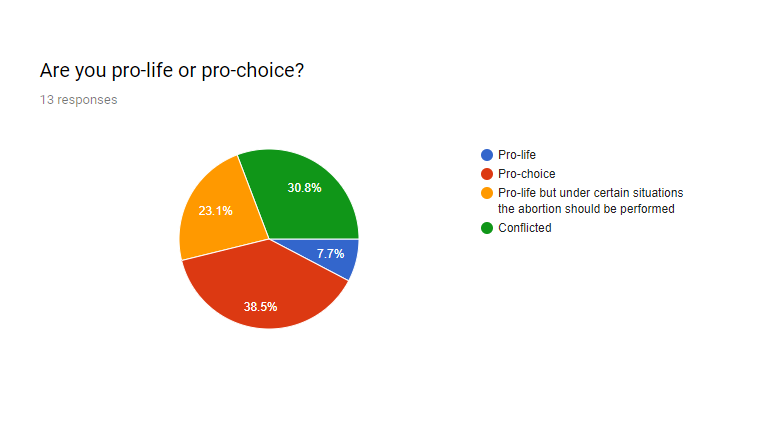 Appendix II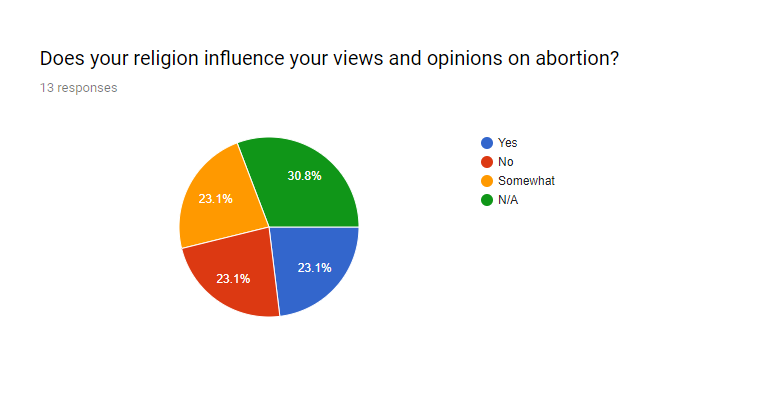 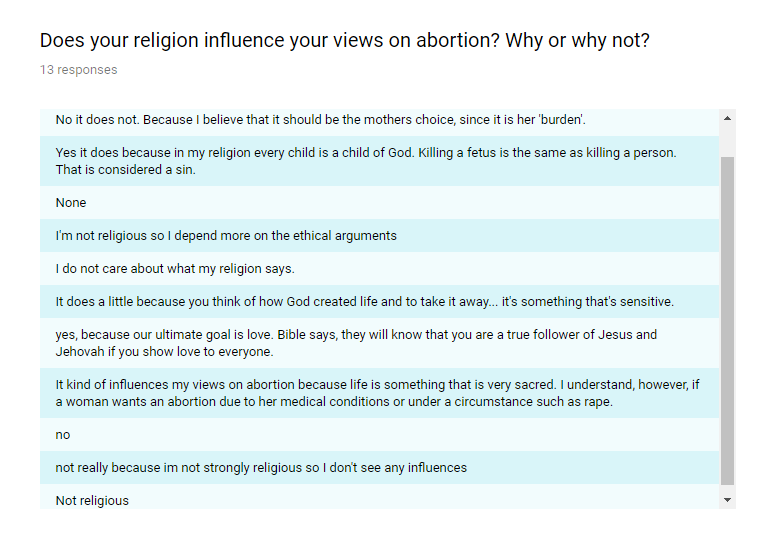 Appendix III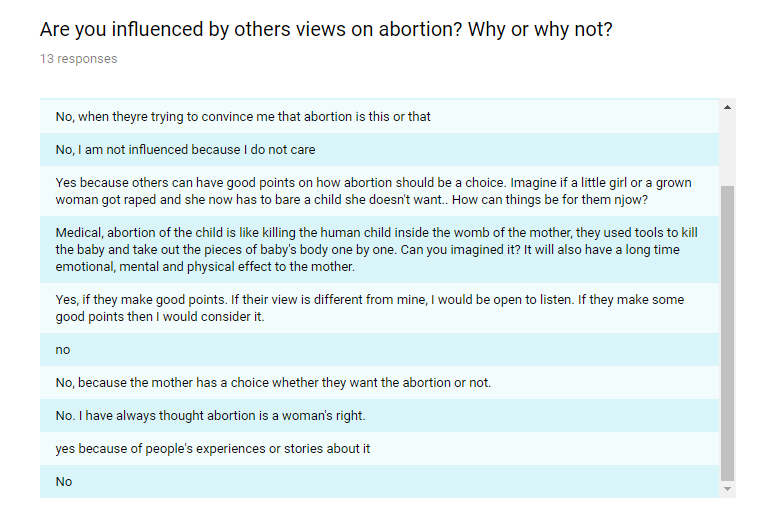 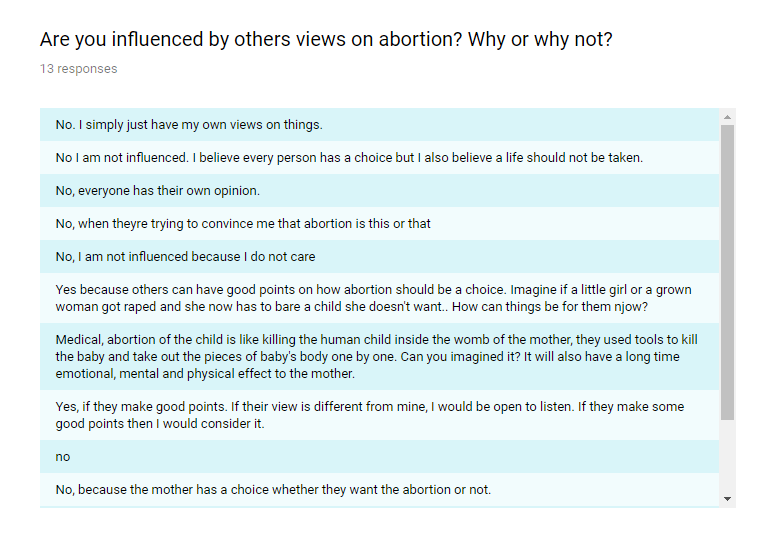 Appendix IV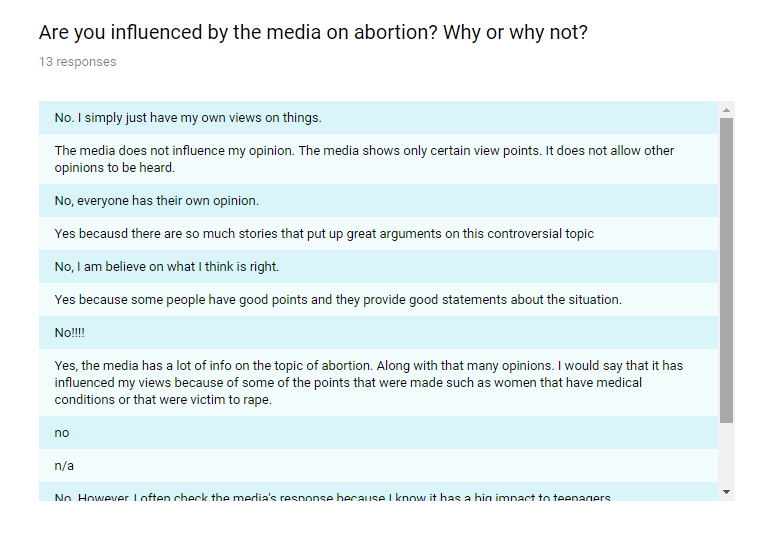 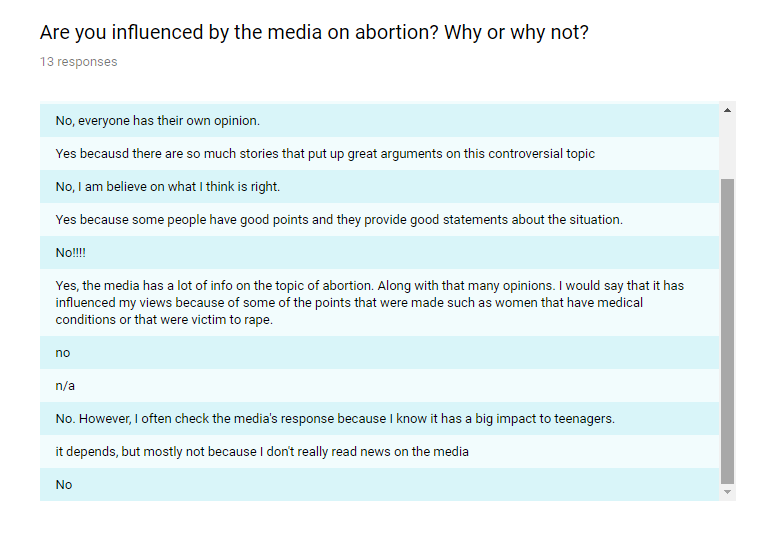 Appendix V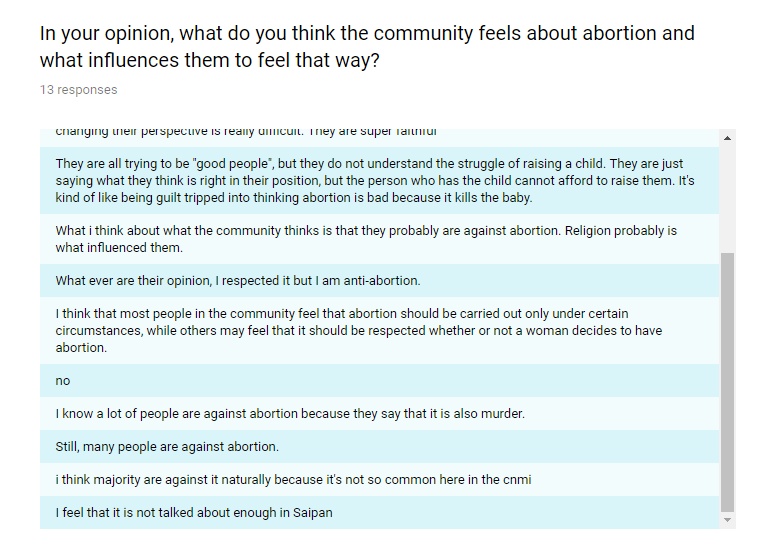 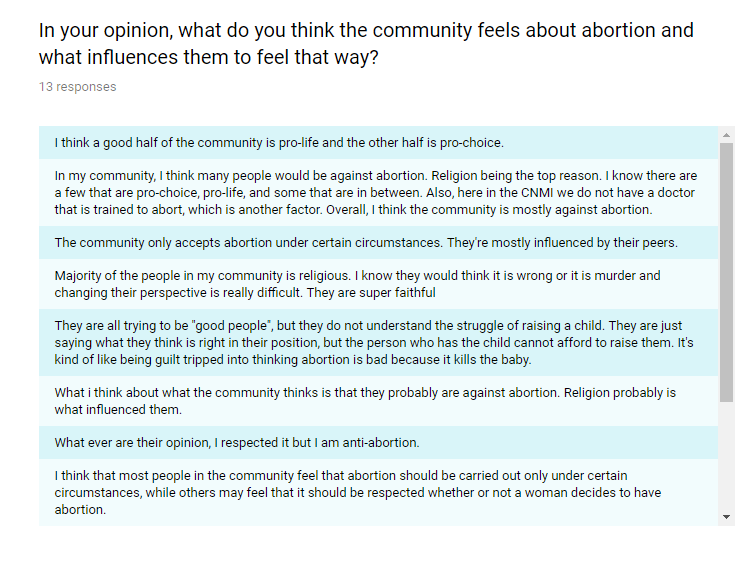 